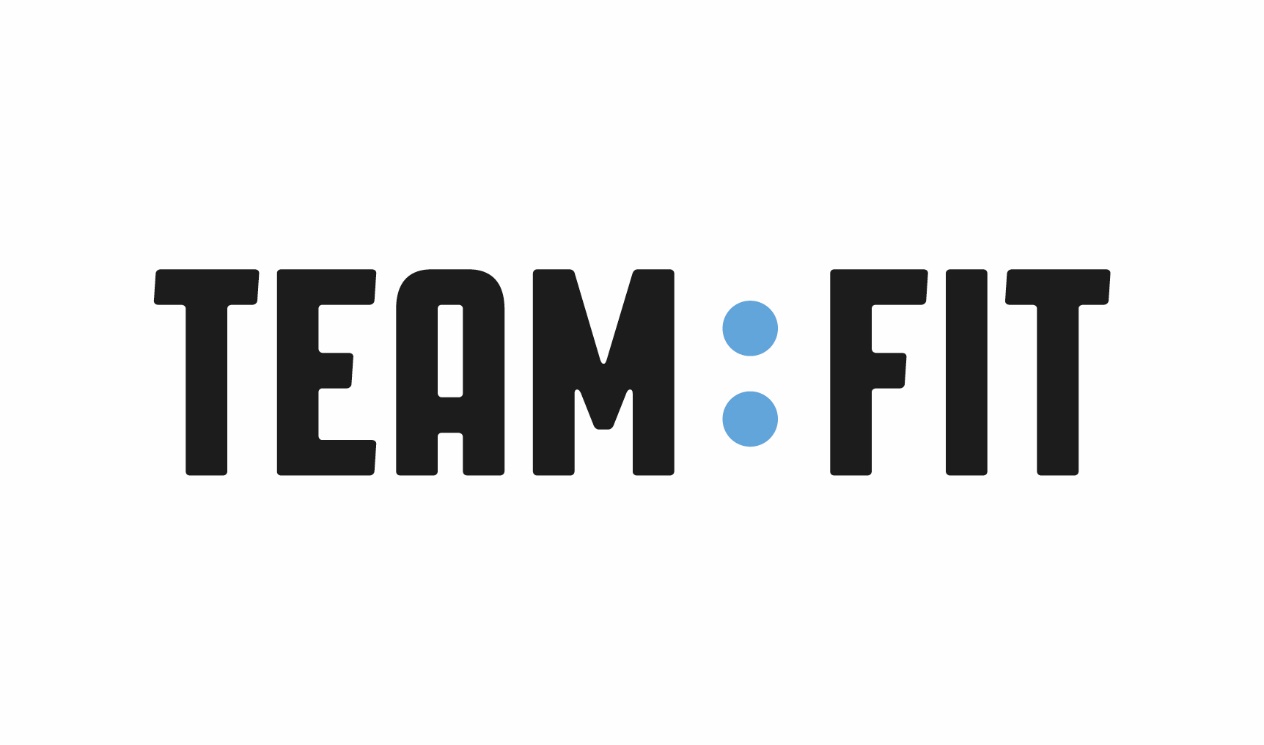 Gezondere Sportkantine-beleidHet Ready ‘60 gezondere kantinebeleidReady ‘60 heeft een omgeving waar gezonder eten gemakkelijk is. We vinden het belangrijk dat het aanbod en de uitstraling in het clubhuis gezonder is, omdat dit bijdraagt aan de gezonde ontwikkeling en leefstijl van onze leden en bezoekers. Daarom werken we volgens de Richtlijnen Gezondere Kantines die zijn opgesteld door het Voedingscentrum. We maken hiermee de gezondere keuze de makkelijke keuze. Ons clubhuis heeft de volgende basis:Het clubhuis biedt in elke productgroep minstens één betere keuze aan 
Binnen de verschillende aangeboden productgroepen (zoals dranken, brood, snacks etc.) biedt het clubhuis minstens één betere keuze aan. Dit geldt voor het uitgestalde aanbod én voor het aanbod in de automaten. Betere keuzes zijn gedefinieerd door het Voedingscentrum. Op de opvallende plaatsen liggen betere keuzes
Het clubhuis hanteert deze uitstralingspunten:Op de opvallende plaatsen bij het uitgestalde aanbod staan alleen betere keuzes;Het clubhuis stimuleert water drinken
In ons clubhuis is water altijd beschikbaar, zowel bij het uitgestalde aanbod als in de automaten. We bieden een watertappunt, kannen met water of flesjes water.Onze ambitie Wij hebben de ambitie om de sportieve omgeving waar onze leden en bezoekers zich in bevinden, een omgeving te laten zijn met een gezonde uitstraling die gezonder gedrag stimuleert. Ready ’60 heeft de ambitie om structureel een “Bronzen Sportkantine” te zijn:Het uitgestalde aanbod bevat betere keuzes;We bieden minstens groente of fruit aan;De aankleding van de kantine verleidt tot een betere keuze.Ready ’60 werkt structureel aan een Gezondere Sportkantine 
Het beleid laat duidelijk zien hoe de organisatie er ook op de lange termijn voor zorgt dat de kantine gezond blijft. Tevens is het één van de speerpunten in het contract van de horecamanager, dat deze actief hierop let en het personeel hierop aanstuurt. Jaarlijks evalueren wij onze gezonde keuzes en worden ze in het bestuur besproken.